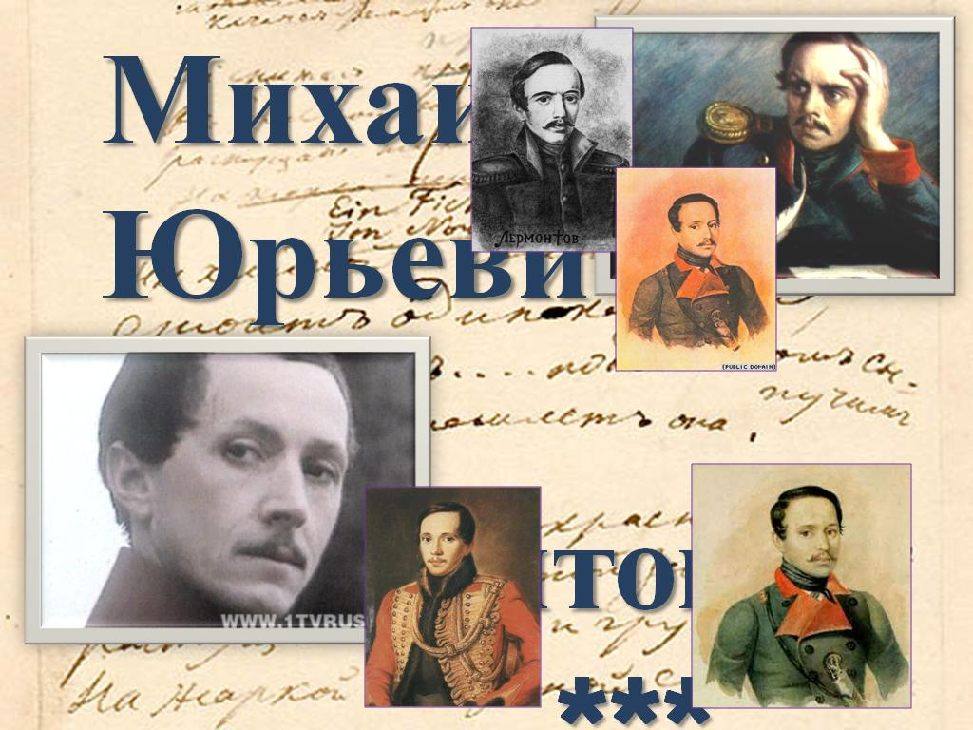 Информационно-библиографическийотделТелефон библиотеки: 2-32-64Наш адрес:Г. Невель, ул. Энгельса, д. 2МУК Невельского района«Культура и досуг»Структурное подразделениеЦентральная районная библиотекаИнформационно-библиографический отделСлово о Лермонтове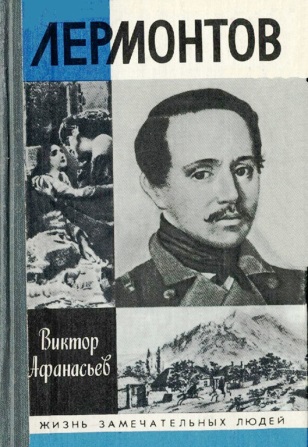 (К 200-летию со дня рождения)Невель2014Михаил Юрьевич Лермонтов родился 15 октября 1814 года.  В 2014 году поэту исполняется 200 лет.  Литературная жизнь Лермонтова продолжалась неполных 13 лет, за которую им было написано более 400 стихотворений, 6 драм, около 30 поэм и 3 романа. Как это можно было успеть сделать?! Современники говорили о поэте: «Человек с железной силой воли».  Его жизнь была богата на события: учёба, служба, любовь, путешествия, дуэли… И всё это нашло отражение в стихах поэта.  Природа одарила Михаила Юрьевича Лермонтова разнообразными талантами. Он обладал редкой музыкальностью – играл на скрипке, на рояле. Помимо поэтического дара он владел искусством живописи. Им создано много картин. Одна из них – к стихотворению «Парус».  Среди людей, которых связывали с Лермонтовым дружеские отношения, были и псковичи. Один из них, полковник лейб-гвардии гусарского полка Николай Иванович Бухаров, имение которого находилось в Псковской области.Предки и потомки Своим происхождением литератор всегда гордился: основателем рода Лермонтовых мог быть легендарный Томас Лермонт – шотландский бард-пророк XIII века. Обрусели Лермонтовы в 1613 году, когда русскими войсками был взят в плен один из предков поэта. С тех пор Лермонтовы стали жить в России, приняли православие. Фамилия писалась через «а» до 1836 года (Лермантовы).  Других детей у поэта не было. Сам он не оставил потомства. Потомок дальних родственников поэта Юлия Всеволодовна Лермонтова была первой женщиной-химиком (1846-1919).Мистические пророчества   В творчестве поэта много тайн, своеобразных предсказаний. Стихотворение «Предсказание» написано в 1830 году. В нём есть такие строки: 
Настанет год, России черный год,
Когда царей корона упадет;
Забудет чернь к ним прежнюю любовь,
И пища многих будет смерть и кровь;  А в стихотворении «Сон» он почти точно описал свою гибель на дуэли с Мартыновым.Золотые строки Лермонтова М. Ю.:«Всё это было бы смешно,Когда бы не было так грустно».«Дайте волю-волю, волю –И не надо счастья мне!».«Поверь мне – счастье только там,Где любят нас, где верят нам».«Там жизнь скучна, когда горенья нет…».«Тот самый пустой человек, кто наполнен собою».Источники информации:Разговор с Лермонтовым: методико-библиографические материалы / сост. Т. А. Степанова. – Псков: ПОБДЮ им. Каверина, 2013. – 36.Хозиева С. И. Русские писатели и поэты / С. Хозиева – М.: Рипол Классик, 2004. – 576 с.